          Совет сельского поселения Бельский сельсоветмуниципального района Гафурийский район Республики Башкортостан решил:     Взыскать в остаток бюджета сельского поселения сумму неправомерного использования бюджетных средств, выявленных ревизией согласно акта ревизии от 14.07.2015 г.Глава сельского поселения                                     Ю.З.Ахмеровс.Инзелгаот 28.09.2015 г.№2-8з          Совет сельского поселения Бельский сельсоветмуниципального района Гафурийский район Республики Башкортостан  решил: произвести уточнение бюджета за счет перевыполнения доходов по следующим кодам:\1060604310\182\0000\110                       1338,96Итого доходов:                                         1338,96Направить на следующие расходы:0104/791/99/0/0204/244/221/ФЗ131-03_116//РП-А-0100/3.00.000.000/      +1338,96Итого:                                                                                                                      1338,96Глава сельского поселения                                     Ю.З.Ахмеровс.Инзелгаот 17.12.2015 г.№10-22з          Совет сельского поселения Бельский сельсоветмуниципального района Гафурийский район Республики Башкортостан  решил: произвести уточнение бюджета за счет перевыполнения доходов по следующим кодам:\1821060603310\                                         20000,00\1821060604310\                                         30000,00\8631110503510\                                         70000,00Итого доходов:                                         120000,00Направить на следующие расходы:0102/791/99/0/0203/244/211/ФЗ131-03_116//РП-А-0100/3.00.000.000/      +70000,000102/791/99/0/0203/244/213/ФЗ131-03_116//РП-А-0100/3.00.000.000/      +15000,000104/791/99/0/0204/244/211/ФЗ131-03_116//РП-А-0100/3.00.000.000/      +35000,00Итого:                                                                                                                      120000,00Совет сельского поселения Бельский сельсоветмуниципального района Гафурийский район Республики Башкортостан решил в связи с производственной необходимостью передвинуть кредиты  по следующим кодам:0104/791/99/0/0204/244/223.5/ФЗ131-03_116//РП-А-0100/3.00.000.000/      -66000,000104/791/99/0/0204/244/211/ФЗ131-03_116//РП-А-0100/3.00.000.000/      +45000,000104/791/99/0/0204/244/213/ФЗ131-03_116//РП-А-0100/3.00.000.000/      +21000,000503/791/52/1/7404/244/225.2/РП67-12_1//РП-А-2800/2.00.000.000//011-1112   -66849,000503/791/52/1/7404/244/310.2/РП67-12_1//РП-А-2800/2.00.000.000//011-1112   +52800,000503/791/52/1/7404/244/340.3/РП67-12_1//РП-А-2800/2.00.000.000//011-1112   +14049,00Глава сельского поселения                                     Ю.З.Ахмеровс.Инзелгаот 14.10.2015 г.№4-11з          Совет сельского поселения Бельский сельсоветмуниципального района Гафурийский район Республики Башкортостан  решил: произвести уточнение бюджета за счет перевыполнения доходов по следующим кодам:\1821060603310\                                        15000,00\1821060604310\                                         54000,00\8631110503510\                                         9000,00Итого доходов:                                         78000,00Направить на следующие расходы:0102/791/99/0/0203/244/211/ФЗ131-03_116//РП-А-0100/3.00.000.000/      +12836,000102/791/99/0/0203/244/213/ФЗ131-03_116//РП-А-0100/3.00.000.000/      +1068,200104/791/99/0/0204/244/211/ФЗ131-03_116//РП-А-0100/3.00.000.000/      +15518,000104/791/99/0/0204/244/211/ФЗ131-03_116//РП-А-0100/3.00.000.000/      +4347,000801/791/99/0/4587/244/226.10/ФЗ131-03_116//РП-А-2000/3.00.000.000/   +44230,80Итого:                                                                                                                      78000,00Совет сельского поселения Бельский сельсоветмуниципального района Гафурийский район Республики Башкортостан решил в связи с производственной необходимостью передвинуть кредиты  по следующим кодам:0104/791/99/0/0204/244/223.5/ФЗ131-03_2//РП-А-0100/3.00.000.000//           -6363,800102/791/99/0/0203/244/213/ФЗ131-03_116//РП-А-0100/3.00.000.000/          +6363,80Глава сельского поселения                                     Ю.З.Ахмеровс.Инзелгаот 09.11.2015 г.№5-15з          Совет сельского поселения Бельский сельсоветмуниципального района Гафурийский район Республики Башкортостан произвести уточнение бюджета за счет свободного остатка на 01 января 2015 года  по следующим кодам:0412/791/52/2/0333/244/226.10/ФЗ131-03_117/РП-А-2900/2.00.000.000//          +31678,09          (разработка проекта  правил землепользования и застройки СП)          Совет сельского поселения Бельский сельсоветмуниципального района Гафурийский район Республики Башкортостан решил в связи с производственной необходимостью передвинуть кредиты  по следующим кодам:0104/791/99/0/0204/244/222/ФЗ131-03_116//РП-А-0100/3.00.000.000/           -12000,000310/791/50/1/2430/244/222/ФЗ131-03_119//РП-А-1700/2.00.000.000//          -11000,000503/791/52/1/0605/244/225.1/ФЗ131-03_116//РП-А-2800/2.00.000.000/       -1999,910503/791/52/1/0605/244/340.3/ФЗ131-03_116//РП-А-2800/2.00.000.000/       -23322,00Итого                                                                                                                 -48321,910412/791/52/2/0333/244/226.10/ФЗ131-03_108/РП-А-2900/2.00.000.000//        +48321,91             (разработка проекта  правил землепользования и застройки СП)0503/791/52/1/0605/244/340.3/ФЗ131-03_116//РП-А-2800/2.00.000.000/      -5240,000503/791/52/1/0605/244/310.2/ФЗ131-03_116//РП-А-2800/2.00.000.000/      +5240,00Глава сельского поселения                                     Ю.З.Ахмеровс.Инзелгаот 14.12.2015 г.№9-21з          Совет сельского поселения Бельский сельсоветмуниципального района Гафурийский район Республики Башкортостан решил в связи с производственной необходимостью передвинуть кредиты  по следующим кодам:0503/791/52/1/7404/244/225.2/РП67-12_1//РП-А-2800/2.00.000.000//011-1112   -180000503/791/52/1/7404/244/340.3/РП67-12_1//РП-А-2800/2.00.000.000//011-1112   +18000Глава сельского поселения                                     Ю.З.Ахмеровс.Инзелгаот 14.07.2015 г.№68-213з          Совет сельского поселения Бельский сельсоветмуниципального района Гафурийский район Республики Башкортостан произвести уточнение бюджета за счет свободного остатка на 01 января 2015 года  по следующим кодам:0503/791/52/1/0605/244/225.2/ФЗ131-03_116//РП-А-2800/2.00.000.000/      +20171,550503/791/52/1/0605/244/225.1/ФЗ131-03_116//РП-А-2800/2.00.000.000/      +30504,000104/791/99/0/0204/244/226.7/ФЗ131-03_116//РП-А-0100/3.00.000.000/       +6000,000310/791/50/1/2430/244/222/ФЗ131-03_119//РП-А-1700/2.00.000.000/         +  68634,001003/791/99/0/0587/244/290.8/ФЗ131-03_96//РП-Г-4400-02/3.00.000.000/    +13000,00                                                  (день пожилых людей)0503/791/52/1/0605/244/226.3/ФЗ131-03_116//РП-А-2800/2.00.000.000/        +1451,00                                                                                          Итого                         139760,55          Совет сельского поселения Бельский сельсоветмуниципального района Гафурийский район Республики Башкортостан решил в связи с производственной необходимостью передвинуть кредиты  по следующим кодам:0104/791/99/0/0204/244/225.1/ФЗ131-03_116//РП-А-0100/3.00.000.000/      -3000,000104/791/99/0/0204/244/223.5/ФЗ131-03_116//РП-А-0100/3.00.000.000/      -15929,000104/791/99/0/0204/244/225.6/ФЗ131-03_116//РП-А-0100/3.00.000.000/      +18929,00Глава сельского поселения                                     Ю.З.Ахмеровс.Инзелгаот 28.09.2015 г.№2-9з          Совет сельского поселения Бельский сельсоветмуниципального района Гафурийский район Республики Башкортостан решил в связи с производственной необходимостью передвинуть кредиты  по следующим кодам:0503/791/52/1/7404/244/225.2/РП67-12_1//РП-А-2800/2.00.000.000//011-1112   -150000503/791/52/1/7404/244/340.3/РП67-12_1//РП-А-2800/2.00.000.000//011-1112   +15000Совет сельского поселения Бельский сельсоветмуниципального района Гафурийский район Республики Башкортостан произвести уточнение бюджета за счет свободного остатка на 01 января 2015 года  по следующим кодам:0412/791/52/2/0333/244/226/2/ФЗ131-03_117/РП-А-2900/2.00.000.000//         +8000                                (кадастровые работы по формир.зем.участка)Глава сельского поселения                                     Ю.З.Ахмеровс.Инзелгаот 25.06.2015 г.№67-209з          Совет сельского поселения Бельский сельсоветмуниципального района Гафурийский район Республики Башкортостан решил в связи с производственной необходимостью передвинуть кредиты  по следующим кодам:0503/791/52/1/0605/244/340.3/ФЗ131-03_116//РП-А-2800/2.00.000.000//011-1112  +20000.000104/791/99/0/0204/244/223.5/ФЗ131-03_2//РП-А-0100/3.00.000.000//                       -20000,00Глава сельского поселения                                     Ю.З.Ахмеровс.Инзелгаот 24.08.2015 г.№71-217з          Совет сельского поселения Бельский сельсоветмуниципального района Гафурийский район Республики Башкортостан решил в связи с производственной необходимостью передвинуть кредиты  по следующим кодам:0801/791/51/1/7201/244/225.2/РП160-10_1//РП-А-2000/2.00.000.000//             -1000000801/791/51/1/7201/244/340.3/РП160-10_1//РП-А-2000/2.00.000.000//             +100000Глава сельского поселения                                     Ю.З.Ахмеровс.Инзелгаот 21.08.2015 г.№70-216з          Совет сельского поселения Бельский сельсоветмуниципального района Гафурийский район Республики Башкортостан произвести уточнение бюджета за счет свободного остатка на 01 января 2015 года  по следующим кодам:0503/791/52/1/0605/244/225.1/ФЗ131-03_116//РП-А-2800/2.00.000.000/      +30000,000104/791/99/0/0204/244/225.6/ФЗ131-03_116//РП-А-0100/3.00.000.000/      +1000,00          Совет сельского поселения Бельский сельсоветмуниципального района Гафурийский район Республики Башкортостан решил в связи с производственной необходимостью передвинуть кредиты  по следующим кодам:0310/791/50/1/2430/244/340.3/ФЗ131-03_119//РП-А-1700/2.00.000.000//013-1112   -450000310/791/50/1/2430/244/222/ФЗ131-03_119//РП-А-1700/2.00.000.000//013-1112   +45000Глава сельского поселения                                     Ю.З.Ахмеровс.Инзелгаот 01.06.2015 г.№65-208зСовет сельского поселения Бельский сельсоветмуниципального района Гафурийский район Республики Башкортостан решил в связи с производственной необходимостью передвинуть кредиты  по следующим кодам:0503/791/52/1/7404/244/225.2/РП67-12_1//РП-А-2800/2.00.000.000//011-1112     -990000503/791/52/1/7404/244/310.2/РП67-12_1//РП-А-2800/2.00.000.000//011-1112     +99000(детская площадка)Глава сельского поселения                                     Ю.З.Ахмеровс.Инзелгаот 27.08.2015 г.№72-218з          Совет сельского поселения Бельский сельсоветмуниципального района Гафурийский район Республики Башкортостан решил в связи с производственной необходимостью передвинуть кредиты  по следующим кодам:0203/791/57/0/5118/121/211/ФЗ53-98_1//РП-В-5700/2.00.000.000//011-1112   -7637,220203/791/57/0/5118/121/213/ФЗ53-98_1//РП-В-5700/2.00.000.000//011-1112   -3210,06Итого:                                                                                                                     -10847,280203/791/57/0/5118/244/225.6/ФЗ53-98_1//РП-В-5700/2.00.000.000//011-1112   +800,00203/791/57/0/5118/244/310.2/ФЗ53-98_1//РП-В-5700/2.00.000.000//011-1112   +7999,00203/791/57/0/5118/244/340.3/ФЗ53-98_1//РП-В-5700/2.00.000.000//011-1112   +2048,28Итого:                                                                                                                         10847,28Глава сельского поселения                                     Ю.З.Ахмеровс.Инзелгаот 05.11.2015 г.№5-12з          Совет сельского поселения Бельский сельсоветмуниципального района Гафурийский район Республики Башкортостан решил в связи с производственной необходимостью передвинуть кредиты  по следующим кодам:0104/791/99/0/0204/244/223.5/ФЗ131-03_116//РП-А-0100/3.00.000.000/      -29330,500104/791/99/0/0204/244/226.6/ФЗ131-03_116//РП-А-0100/3.00.000.000/      +2133,000104/791/99/0/0204/244/226.7/ФЗ131-03_116//РП-А-0100/3.00.000.000/      +2577,500503/791/52/1/0605/244/226.3/ФЗ131-03_116//РП-А-2800/2.00.000.000/       +620,000502/791/52/1/0356/244/226.10/ФЗ131-03_101//РП-А-1100/2.00.000.000/      +24000,00(разработка  схемы газоснабжения сельского поселения)Итого:                                                                                                                      29330,500801/791/99/0/4587/244/226.10/ФЗ131-03_116//РП-А-2000/3.00.000.000//         -44230,800801/791/99/0/4587/244/225.2/ФЗ131-03_116//РП-А-2000/3.00.000.000//          +44230,80Глава сельского поселения                                     Ю.З.Ахмеровс.Инзелгаот 25.11.2015 г.№7-17з          Совет сельского поселения Бельский сельсоветмуниципального района Гафурийский район Республики Башкортостан решил в связи с производственной необходимостью передвинуть кредиты  по следующим кодам:0104/791/99/0/0204/244/290.1.1/ФЗ131-03_116//РП-А-0100/3.00.000.000/   -88672,980409/791/53/0/0315/244/225.2/ФЗ131-03_102//РП-А-1200/2.00.000.000//          -10000,00Итого:                                                                                                                      98672,980104/791/99/0/0204/121/211/ФЗ131-03_116//РП-А-0100/3.00.000.000/     -40947,000104/791/99/0/0204/121/213/ФЗ131-03_116//РП-А-0100/3.00.000.000/      +12366,000102/791/99/0/0203/121/211/ФЗ131-03_116//РП-А-2800/2.00.000.000/       +23488,000102/791/99/0/0203/121/213/ФЗ131-03_116//РП-А-2800/2.00.000.000/       +7093,000104/791/99/0/0204/244/226.10/ФЗ131-03_116//РП-А-0100/3.00.000.000/    +7778,980801/791/99/0/4587/244/290/8/AP131-03_116//РП-А-2000/3.00.000.000//          +7000,00Итого:                                                                                                            98672,98    0409/791/53/0/7404/244/225.2/РП67-12_1//РП-А-1200/2.00.000.000//          -3034,58            0409/791/53/0/7404/244/226.3/РП67-12_1//РП-А-1200/2.00.000.000//          +3034,58Глава сельского поселения                                     Ю.З.Ахмеровс.Инзелгаот 08.12.2015 г.№8-20з          Совет сельского поселения Бельский сельсоветмуниципального района Гафурийский район Республики Башкортостан решил в связи с производственной необходимостью передвинуть кредиты  по следующим кодам:0503/791/52/1/7404/244/225.2/РП67-12_1//РП-А-2800/2.00.000.000//011-1112   -64326,410503/791/52/1/7404/244/340.3/РП67-12_1//РП-А-2800/2.00.000.000//011-1112   +64326,41Глава сельского поселения                                     Ю.З.Ахмеровс.Инзелгаот 25.11.2015 г.№7-18зБАШ?ОРТОСТАН РЕСПУБЛИКА№Ы;АФУРИ РАЙОНЫМУНИЦИПАЛЬ РАЙОНЫНЫ*БЕЛЬСКИЙ АУЫЛСОВЕТЫ АУЫЛ БИЛ"М"№ЕСОВЕТЫ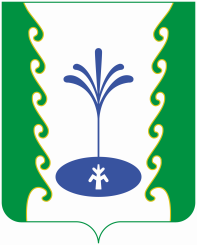 СОВЕТСЕЛЬСКОГО ПОСЕЛЕНИЯБЕЛЬСКИЙ СЕЛЬСОВЕТМУНИЦИПАЛЬНОГО РАЙОНА ГАФУРИЙСКИЙ РАЙОН РЕСПУБЛИКИ БАШКОРТОСТАН                 КАРАРРЕШЕНИЕКБКСумма3 квартал0104/791/99/0/0204/244/340-5634-56340310/791/50/1/2430/244/340-380-3800503/791/52/1/0605/244/223-720,82-720,820104/791/99/0/0204/244/340.3-10965-109650104/791/99/0/0204/244/221-2037,79-2037,790104/791/99/0/0204/244/211-3060-30600104/791/99/0/0204/244/213-924-9240102/791/99/0/0204/244/211-3816,85-3816,850102/791/99/0/0204/244/213-1153-1153              Итого-28691,46-28691,46БАШ?ОРТОСТАН РЕСПУБЛИКА№Ы;АФУРИ РАЙОНЫМУНИЦИПАЛЬ РАЙОНЫНЫ*БЕЛЬСКИЙ АУЫЛСОВЕТЫ АУЫЛ БИЛ"М"№ЕСОВЕТЫСОВЕТСЕЛЬСКОГО ПОСЕЛЕНИЯБЕЛЬСКИЙ СЕЛЬСОВЕТМУНИЦИПАЛЬНОГО РАЙОНА ГАФУРИЙСКИЙ РАЙОН РЕСПУБЛИКИ БАШКОРТОСТАН                 КАРАРРЕШЕНИЕБАШ?ОРТОСТАН РЕСПУБЛИКА№Ы;АФУРИ РАЙОНЫМУНИЦИПАЛЬ РАЙОНЫНЫ*БЕЛЬСКИЙ АУЫЛСОВЕТЫ АУЫЛ БИЛ"М"№ЕСОВЕТЫСОВЕТСЕЛЬСКОГО ПОСЕЛЕНИЯБЕЛЬСКИЙ СЕЛЬСОВЕТМУНИЦИПАЛЬНОГО РАЙОНА ГАФУРИЙСКИЙ РАЙОН РЕСПУБЛИКИ БАШКОРТОСТАН                 КАРАРРЕШЕНИЕБАШ?ОРТОСТАН РЕСПУБЛИКА№Ы;АФУРИ РАЙОНЫМУНИЦИПАЛЬ РАЙОНЫНЫ*БЕЛЬСКИЙ АУЫЛСОВЕТЫ АУЫЛ БИЛ"М"№ЕСОВЕТЫСОВЕТСЕЛЬСКОГО ПОСЕЛЕНИЯБЕЛЬСКИЙ СЕЛЬСОВЕТМУНИЦИПАЛЬНОГО РАЙОНА ГАФУРИЙСКИЙ РАЙОН РЕСПУБЛИКИ БАШКОРТОСТАН                 КАРАРРЕШЕНИЕБАШ?ОРТОСТАН РЕСПУБЛИКА№Ы;АФУРИ РАЙОНЫМУНИЦИПАЛЬ РАЙОНЫНЫ*БЕЛЬСКИЙ АУЫЛСОВЕТЫ АУЫЛ БИЛ"М"№ЕСОВЕТЫСОВЕТСЕЛЬСКОГО ПОСЕЛЕНИЯБЕЛЬСКИЙ СЕЛЬСОВЕТМУНИЦИПАЛЬНОГО РАЙОНА ГАФУРИЙСКИЙ РАЙОН РЕСПУБЛИКИ БАШКОРТОСТАН                 КАРАРРЕШЕНИЕБАШ?ОРТОСТАН РЕСПУБЛИКА№Ы;АФУРИ РАЙОНЫМУНИЦИПАЛЬ РАЙОНЫНЫ*БЕЛЬСКИЙ АУЫЛСОВЕТЫ АУЫЛ БИЛ"М"№ЕСОВЕТЫСОВЕТСЕЛЬСКОГО ПОСЕЛЕНИЯБЕЛЬСКИЙ СЕЛЬСОВЕТМУНИЦИПАЛЬНОГО РАЙОНА ГАФУРИЙСКИЙ РАЙОН РЕСПУБЛИКИ БАШКОРТОСТАН                 КАРАРРЕШЕНИЕБАШ?ОРТОСТАН РЕСПУБЛИКА№Ы;АФУРИ РАЙОНЫМУНИЦИПАЛЬ РАЙОНЫНЫ*БЕЛЬСКИЙ АУЫЛСОВЕТЫ АУЫЛ БИЛ"М"№ЕСОВЕТЫСОВЕТСЕЛЬСКОГО ПОСЕЛЕНИЯБЕЛЬСКИЙ СЕЛЬСОВЕТМУНИЦИПАЛЬНОГО РАЙОНА ГАФУРИЙСКИЙ РАЙОН РЕСПУБЛИКИ БАШКОРТОСТАН                 КАРАРРЕШЕНИЕБАШ?ОРТОСТАН РЕСПУБЛИКА№Ы;АФУРИ РАЙОНЫМУНИЦИПАЛЬ РАЙОНЫНЫ*БЕЛЬСКИЙ АУЫЛСОВЕТЫ АУЫЛ БИЛ"М"№ЕСОВЕТЫСОВЕТСЕЛЬСКОГО ПОСЕЛЕНИЯБЕЛЬСКИЙ СЕЛЬСОВЕТМУНИЦИПАЛЬНОГО РАЙОНА ГАФУРИЙСКИЙ РАЙОН РЕСПУБЛИКИ БАШКОРТОСТАН                 КАРАРРЕШЕНИЕБАШ?ОРТОСТАН РЕСПУБЛИКА№Ы;АФУРИ РАЙОНЫМУНИЦИПАЛЬ РАЙОНЫНЫ*БЕЛЬСКИЙ АУЫЛСОВЕТЫ АУЫЛ БИЛ"М"№ЕСОВЕТЫСОВЕТСЕЛЬСКОГО ПОСЕЛЕНИЯБЕЛЬСКИЙ СЕЛЬСОВЕТМУНИЦИПАЛЬНОГО РАЙОНА ГАФУРИЙСКИЙ РАЙОН РЕСПУБЛИКИ БАШКОРТОСТАН                 КАРАРРЕШЕНИЕБАШ?ОРТОСТАН РЕСПУБЛИКА№Ы;АФУРИ РАЙОНЫМУНИЦИПАЛЬ РАЙОНЫНЫ*БЕЛЬСКИЙ АУЫЛСОВЕТЫ АУЫЛ БИЛ"М"№ЕСОВЕТЫСОВЕТСЕЛЬСКОГО ПОСЕЛЕНИЯБЕЛЬСКИЙ СЕЛЬСОВЕТМУНИЦИПАЛЬНОГО РАЙОНА ГАФУРИЙСКИЙ РАЙОН РЕСПУБЛИКИ БАШКОРТОСТАН                 КАРАРРЕШЕНИЕБАШ?ОРТОСТАН РЕСПУБЛИКА№Ы;АФУРИ РАЙОНЫМУНИЦИПАЛЬ РАЙОНЫНЫ*БЕЛЬСКИЙ АУЫЛСОВЕТЫ АУЫЛ БИЛ"М"№ЕСОВЕТЫСОВЕТСЕЛЬСКОГО ПОСЕЛЕНИЯБЕЛЬСКИЙ СЕЛЬСОВЕТМУНИЦИПАЛЬНОГО РАЙОНА ГАФУРИЙСКИЙ РАЙОН РЕСПУБЛИКИ БАШКОРТОСТАН                 КАРАРРЕШЕНИЕБАШ?ОРТОСТАН РЕСПУБЛИКА№Ы;АФУРИ РАЙОНЫМУНИЦИПАЛЬ РАЙОНЫНЫ*БЕЛЬСКИЙ АУЫЛСОВЕТЫ АУЫЛ БИЛ"М"№ЕСОВЕТЫСОВЕТСЕЛЬСКОГО ПОСЕЛЕНИЯБЕЛЬСКИЙ СЕЛЬСОВЕТМУНИЦИПАЛЬНОГО РАЙОНА ГАФУРИЙСКИЙ РАЙОН РЕСПУБЛИКИ БАШКОРТОСТАН                 КАРАРРЕШЕНИЕБАШ?ОРТОСТАН РЕСПУБЛИКА№Ы;АФУРИ РАЙОНЫМУНИЦИПАЛЬ РАЙОНЫНЫ*БЕЛЬСКИЙ АУЫЛСОВЕТЫ АУЫЛ БИЛ"М"№ЕСОВЕТЫСОВЕТСЕЛЬСКОГО ПОСЕЛЕНИЯБЕЛЬСКИЙ СЕЛЬСОВЕТМУНИЦИПАЛЬНОГО РАЙОНА ГАФУРИЙСКИЙ РАЙОН РЕСПУБЛИКИ БАШКОРТОСТАН                 КАРАРРЕШЕНИЕБАШ?ОРТОСТАН РЕСПУБЛИКА№Ы;АФУРИ РАЙОНЫМУНИЦИПАЛЬ РАЙОНЫНЫ*БЕЛЬСКИЙ АУЫЛСОВЕТЫ АУЫЛ БИЛ"М"№ЕСОВЕТЫСОВЕТСЕЛЬСКОГО ПОСЕЛЕНИЯБЕЛЬСКИЙ СЕЛЬСОВЕТМУНИЦИПАЛЬНОГО РАЙОНА ГАФУРИЙСКИЙ РАЙОН РЕСПУБЛИКИ БАШКОРТОСТАН                 КАРАРРЕШЕНИЕБАШ?ОРТОСТАН РЕСПУБЛИКА№Ы;АФУРИ РАЙОНЫМУНИЦИПАЛЬ РАЙОНЫНЫ*БЕЛЬСКИЙ АУЫЛСОВЕТЫ АУЫЛ БИЛ"М"№ЕСОВЕТЫСОВЕТСЕЛЬСКОГО ПОСЕЛЕНИЯБЕЛЬСКИЙ СЕЛЬСОВЕТМУНИЦИПАЛЬНОГО РАЙОНА ГАФУРИЙСКИЙ РАЙОН РЕСПУБЛИКИ БАШКОРТОСТАН                 КАРАРРЕШЕНИЕБАШ?ОРТОСТАН РЕСПУБЛИКА№Ы;АФУРИ РАЙОНЫМУНИЦИПАЛЬ РАЙОНЫНЫ*БЕЛЬСКИЙ АУЫЛСОВЕТЫ АУЫЛ БИЛ"М"№ЕСОВЕТЫСОВЕТСЕЛЬСКОГО ПОСЕЛЕНИЯБЕЛЬСКИЙ СЕЛЬСОВЕТМУНИЦИПАЛЬНОГО РАЙОНА ГАФУРИЙСКИЙ РАЙОН РЕСПУБЛИКИ БАШКОРТОСТАН                 КАРАРРЕШЕНИЕ